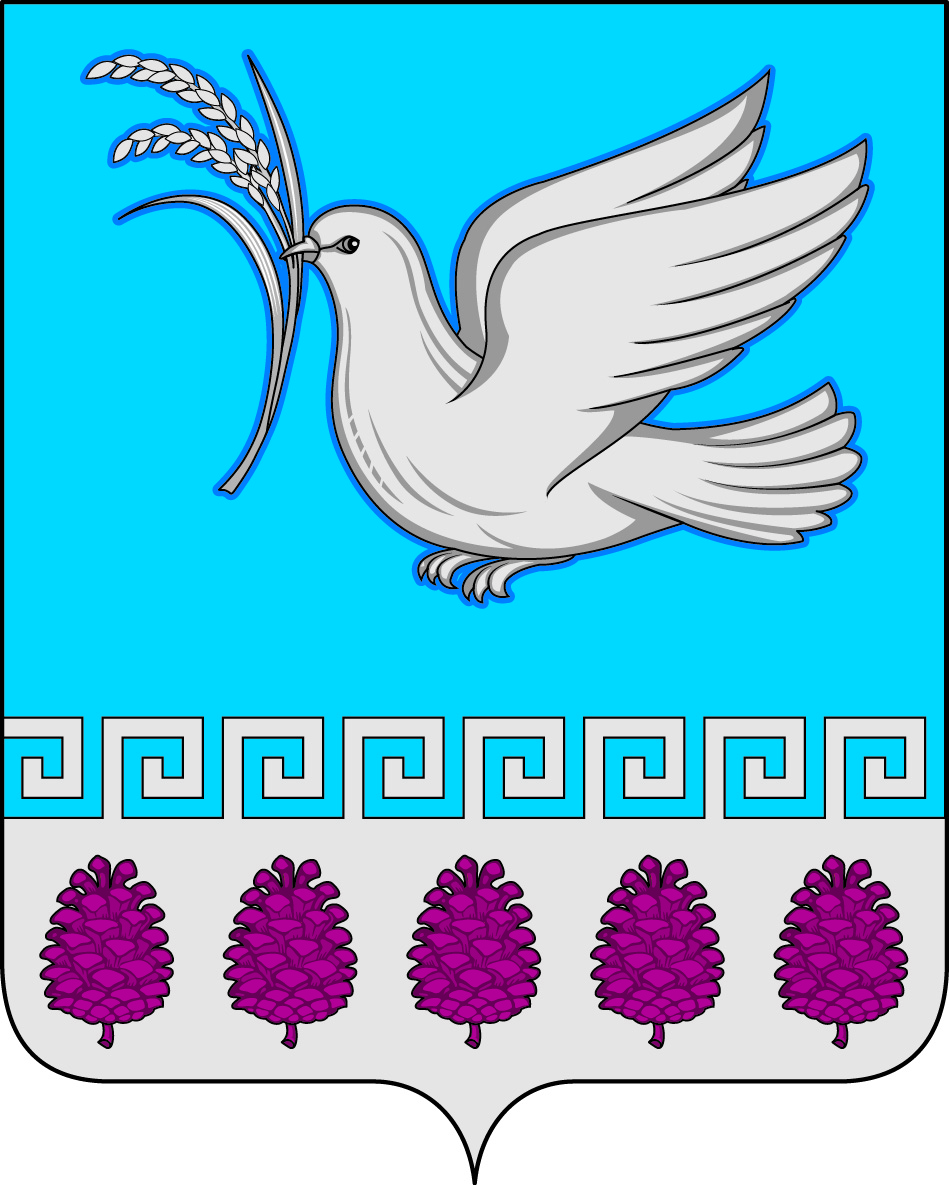 администрация мерчанского сельского поселения крымского районаПОСТАНОВЛЕНИЕсело МерчанскоеОб утверждении муниципальной программы Мерчанского сельского поселения Крымского района«Социально-экономическое и территориальное развитие Мерчанского сельского поселения Крымского района»на 2018-2020 годыВ соответствии с Федеральным  законом от 6 октября 2003 года № 131-ФЗ «Об общих принципах организации местного самоуправления в Российской Федерации», статьей 179 Бюджетного кодекса Российской Федерации, руководствуясь постановлением администрации Мерчанского сельского поселения Крымского района от 14 сентября 2017 года № 289 «Об утверждении порядка разработки, формирования, реализации и оценки эффективности реализации муниципальных программ Мерчанского сельского поселения Крымского района», статьей 35 Устава Мерчанского сельского поселения Крымского района, п о с т а н о в л я ю:          1. Утвердить муниципальную программу Мерчанского сельского поселения Крымского района «Социально-экономическое и территориальное развитие Мерчанского сельского поселения Крымского района» на 2018-2020 годы (прилагается).         2. Установить, что в ходе реализации муниципальной программы                  Мерчанского сельского поселения Крымского района «Социально-экономическое и территориальное развитие Мерчанского сельского поселения Крымского района» на 2018-2020 годымероприятия и объемы их финансирования подлежат ежегодной корректировке с учетом  возможностей  средств   бюджета  Мерчанского сельского поселения Крымского района.3. Ведущему специалисту администрации (Годинвой) обеспечить обнародование настоящего постановления, а также размещение на официальном сайте администрации Мерчанского сельского поселения Крымского района в сети «Интернет».4. Контроль за выполнением настоящего постановления  возложить на главного специалиста администрации Мерчанского сельского поселения Крымского района (Слепченко).5. Постановление вступает в силу со дня его подписания и распространяется на правоотношения  возникшие с 1 января 2018 года.Глава  Мерчанского сельскогопоселения Крымского района                                                                Е.В. Прокопенко  ПРИЛОЖЕНИЕк постановлению администрации Мерчанского сельского поселения Крымского районаот  07.11.2017  № 324МУНИЦИПАЛЬНАЯ ПРОГРАММА«Социально-экономическое и территориальное развитие Мерчанского сельского поселения Крымского района»на 2018-2020 г.г.II. Содержание муниципальной программы1. Характеристика, содержание, проблемы и обоснование необходимости ее решения программным методом        Проблема благоустройства  сельской территории является одной из насущных, требующей каждодневного внимания и эффективного решения. Основной целью программы является комплексное решение вопросов, связанных с организацией благоустройства и обеспечением санитарного порядка на территории.          Уличная сеть является важнейшей составляющей транспортной инфраструктуры. Восстановление уличного освещения, замена на основных улицах и внутриквартальных территориях сельского поселения светильников позволит повысить безопасность дорожного движения.           К отдельным мероприятиям по управлению реализацией программы относятся расходы    на выполнение муниципальных услуг, предоставляемых потребителям: 1.  Организация сбора и вывоза бытовых отходов и мусора;2.  Организация благоустройства;4.  Содержание мест захоронения;5. Уличное  освещение населенных пунктовПрименение программно-целевого метода позволит обеспечить системный подход к решению существующих проблем в сфере жилищно-коммунального хозяйства, а также повысить эффективность и результативность осуществления бюджетных расходов.Цели, задачи и целевые показатели, сроки и этапы реализации муниципальной программыОсновными целями программы является:- организация экономически эффективной системы благоустройства;- повышение качества и доступности муниципальных услуг сферы жилищно-коммунального хозяйства для всех категорий потребителей;- улучшение качества освещения улиц, приведение в нормативное и высокоэффективное состояние уличного освещения;Для достижения основных целей программы необходимо решение следующих задач: - развитие систем коммунальной инфраструктуры водоснабжения с привлечением внутренних и внешних инвестиций;- обустройство и восстановление уличного освещения дорог;снижение потребления электроэнергии приборами уличного освещения за счет модернизации сетей и приборов освещения;- увеличение площади зеленых насаждений, на территории Мерчанского сельского поселения Крымского района;- создание благоприятных условий для проживания и отдыха жителей поселения;-посадка и содержание цветов и кустарников на клумбах;- посадка и содержание деревьев и кустарников;-установка элементов благоустройства (урны, скамейки, тротуарные дорожки, ограждение  кладбищ);- ремонт, строительство и реконструкция уличного освещения;- содержание уличного освещения;- обслуживание уличного освещения;Срок реализации муниципальной программы будет осуществляться с 2018 по 2020 годы.3. Перечень и краткое описание подпрограмм и основных мероприятий муниципальной программыСистема     программных       мероприятий       представлена   1 подпрограммами и отдельным мероприятием:1. «Благоустройство и озеленение территории Мероприятия сельского поселения Крымского района»(приложение № 1).Подпрограмма направлена на благоустройство, озеленение, освещение территории  Мерчанского  сельского поселения Крымского района»4. Обоснование ресурсного обеспечения муниципальной программыОбъем финансовых средств, выделяемых на реализацию подпрограммы, составляет 390,0  тыс. рублей, в том числе:из средств местного бюджета – 390,0 тыс. рублей:5.Механизм реализации муниципальной программы и контроль за ее выполнениемТекущее управление муниципальной программой осуществляет  координатор, который:обеспечивает разработку муниципальной программы, ее согласование с участниками муниципальной программы;формирует структуру муниципальной программы и перечень участников муниципальной программы;организует реализацию муниципальной программы, координацию деятельности участников муниципальной программы;принимает решение о необходимости внесения в установленном порядке изменений в муниципальную программу;несет ответственность за достижение целевых показателей муниципальной программы;осуществляет подготовку предложений по объемам и источникам финансирования реализации муниципальной программы на основании предложений участников муниципальной программы;Методика оценки эффективности реализациимуниципальной программыМетодика оценки эффективности реализации муниципальной программы учитывает необходимость проведения следующих оценок:- Оценка степени реализации мероприятий основных мероприятий и достижения ожидаемых непосредственных результатов их реализации;Степень реализации мероприятии программы оценивается, как доля мероприятий выполненных в полном объеме.- Оценка степени соответствия запланированному уровню расходов;Степень соответствия запланированному уровню расходов оценивается как отношение фактически произведенных в отчетном году расходов на его реализацию к плановым значениям- Оценка эффективности использования средств местного бюджета;Эффективность использования бюджетных средств рассчитывается как отношение степени реализации мероприятий к степени соответствия запланированному уровню расходов из средств местного бюджета.- Оценка эффективности реализации подпрограммы (основного мероприятия);Эффективность реализации подпрограммы (основного мероприятия) оценивается в зависимости от значений оценки степени реализации подпрограммы (основного мероприятия) и оценки эффективности использования средств местного бюджета - Оценка степени достижения целей и решения задач муниципальной программы;Для оценки степени достижения целей и решения задач (далее - степень реализации) муниципальной программы определяется степень достижения плановых значений каждого целевого показателя, характеризующего цели и задачи муниципальной программы.- Оценка эффективности реализации муниципальной программы.Эффективность реализации муниципальной программы оценивается в зависимости от значений оценки степени реализации муниципальной программы и оценки эффективности реализации входящих в нее подпрограмм.7. Оценка рисков реализации муниципальной программыДополнительной мерой по снижению рисков является контроль при реализации каждого конкретного мероприятия. Меры по минимизации возможных рисков, связанных со спецификой цели и задач программы, будут приниматься в ходе оперативного управления реализацией программы.Специалист 1 категории администрацииМерчанского сельского поселения                                                       Е.А. Шеинаот07.11.2017                                                                                                 № 324ПАСПОРТмуниципальной программы «Социально-экономическое и территориальное развитие Мерчанского сельского поселения Крымского района»на 2018-2020 годыПАСПОРТмуниципальной программы «Социально-экономическое и территориальное развитие Мерчанского сельского поселения Крымского района»на 2018-2020 годыНаименование муниципальной  программыСоциально-экономическое и территориальное развитие Мерчанского сельского поселения Крымского районана 2018-2020 годыОснование для разработки программыБюджетный кодекс Российской Федерации,  Земельный кодекс Российской Федерации,Федеральный закон от 6 октября 2003 года №131-ФЗ «Об общих принципах организации местного самоуправления в Российской Федерации»,Постановление от 14.09.2017 г. № 286 «Порядок разработки,  реализации и оценки эффективности муниципальных программ Мерчанского сельского поселения  Крымского  района»Координатор муниципальной программыАдминистрация Мерчанского сельского поселения Крымского районаПодпрограммы муниципальной программыПодпрограмма «Благоустройство,   и озеленение территории  Мерчанского  сельского поселения Крымского района»Координаторы подпрограмм муниципальной программыАдминистрацияМерчанского сельского поселения Крымского  районаВедомственные целевые программы Не предусмотрено Субъект  бюджетного планированияАдминистрация Мерчанского сельского поселения Крымского районаИные исполнители отдельных мероприятий муниципальной программыАдминистрация Мерчанского сельского поселения Крымского районаЦели муниципальной программы- обеспечение санитарно- эпидемиологической безопасности;- организация экономически эффективной системы благоустройства  Мерчанского сельского поселения Крымского района, отвечающей современным экологическим, санитарно-гигиеническим требованиям и создающей безопасные и комфортные условия для проживания населения;- обустройство и восстановление уличного освещения дорог, снижение потребления электроэнергии приборами уличного освещения за счет модернизации сетей и приборов освещения; улучшение качества освещения улиц- ремонт  муниципального имуществаЗадачи муниципальной программы- увеличение площади зеленых насаждений, на территории Мерчанского сельского поселения Крымского района;- создание благоприятных условий для проживания и отдыха жителей сельского поселения;- обрезка деревьев;- организация сбора и вывоза бытовых отходов и мусора;- организация благоустройства;-   содержание мест захоронения;- улучшение качества освещения улиц, приведение в нормативное и высокоэффективное состояние уличного освещения;-  ремонт  муниципального имуществаПеречень целевых показателей муниципальной программы-  количество обрезанных деревьев;- уменьшение коммунальных платежей за уличное освещение;- количество обслуживаемых светильников;- количество замененных светильников;- протяженность обслуживаемых линий уличного освещения;Этапы и сроки реализации муниципальной программы2018- 2020 годыОбъемы бюджетных ассигнований муниципальной программыОбщий объем финансирования муниципальной программы составляет 390,0тыс. рублей в том числе  по годам: 2018 год – 130,0тыс.рублей;2019 год – 130,0 тыс.рублей;2020 год – 130,0 тыс.рублей- за счет средств местного бюджета на 390,0 тыс. рублей в том числе  по годам: 2018 год – 130,0 тыс.рублей;2019 год – 130,0 тыс.рублей;2020 год – 130,0 тыс.рублей1. подпрограмма «Благоустройство и озеленение территории Мерчанского сельского поселения Крымского района»  муниципальной программы Мерчанского  сельского поселения  «Социально-экономическое и территориальное развитие  Мерчанского сельского поселения Крымского района»- объем финансирования за счет средств бюджета поселения составляет 390,0 тыс. рублей, в том числе по годам:2018 год – 130,0  тыс.рублей;2019 год – 130,0 тыс.рублей;2020 год – 130,0 тыс.рублей Контроль за выполнением муниципальной программыАдминистрация Мерчанского сельского поселения Крымского района; Совет Мерчанского сельского поселения Крымского районаНаименование мероприятия Источник финансированияОбъем финансирования муниципальной программы, тыс. рублейОбъем финансирования муниципальной программы, тыс. рублейОбъем финансирования муниципальной программы, тыс. рублейНаименование мероприятия Источник финансирования2018 год2019 год2020 год«Благоустройство и озеленение территории Мерчанскогосельского поселения Крымского района»Местный бюджет130,0130,0130,0ИТОГО130,0130,0130,0Внешний фактор, который может повлиять на реализацию ПрограммыМеханизмы минимизации негативного влияния внешних факторов 12Изменения федерального и краевого законодательства в сфере реализации муниципальной программыОсуществление мониторинга изменения федерального и краевого законодательства с оценкой возможных последствий. Актуализация нормативно-правовых актов администрации Мерчанского сельского поселения Крымского района в сфере реализации муниципальной программы.Риск недостаточной обеспеченности финансовыми ресурсами мероприятий муниципальной программыМониторинг и оценка эффективности программных мероприятий с целью возможного перераспределения средств внутри муниципальной программы